- WZÓR -Załącznik nr 2a do SZ –osoby fizyczne, niebędące przedsiębiorcamiUmowa 
nr PRT/    /CRU/   /RUZP/    /2021zawarta w dniu …………….. rokupomiędzy:Górnośląsko – Zagłębiowską Metropolią z siedzibą w Katowicach, w imieniu której działa Zarząd Transportu Metropolitalnego jako jednostka budżetowa, z siedzibą przy ul. Barbary 21 A, 
40-053 Katowice, NIP 634 29 22 705, REGON 369308114, zwany dalej „Zamawiającym” lub „ZTM”, który reprezentuje na podstawie ……………………:……………………………. – …………………………, a……………………………………………………………………………………………………………………………………………………………………………………………………………………………………………………………………………………………………………………………………………………………………………………………………………………………………zwanym/ą dalej „Wykonawcą”,zwany dalej każdy z osobna „Stroną” lub łącznie „Stronami”.Na podstawie art. 2 ust.1 pkt 2 ustawy z dnia 11 września 2019 r. Prawo zamówień publicznych 
(Dz. U. z 2021 r. poz. 1129) a contrario, do niniejszej umowy nie stosuje się przepisów tej ustawy.§ 1 
Przedmiot UmowyPrzedmiotem niniejszej umowy, zwanej dalej „Umową”, jest wykonanie pomiaru napełnień pojazdów publicznego transportu zbiorowego na wybranych liniach autobusowych, tramwajowych i trolejbusowych, organizowanych przez ZTM (dalej jako „Pomiary”) w ilości 100 roboczogodzin.Pomiary polegać będą na zliczaniu pasażerów wsiadających i wysiadających na poszczególnych przystankach oraz osób pozostających w pojeździe po odjeździe z przystanku i odnotowywaniu tych danych wraz z godziną odjazdu z przystanku w formularzach pomiarowych tak, aby możliwa była identyfikacja napełnienia w pojazdach na poszczególnych odcinkach międzyprzystankowych, w tym na odcinkach międzymiejskich (w punktach kordonowych poszczególnych gmin).Pomiary zostaną przeprowadzone we wszystkich kursach linii autobusowych, tramwajowych 
i trolejbusowych wskazanych przez Zamawiającego, funkcjonujących na terenie gmin tworzących Górnośląsko-Zagłębiowską Metropolię oraz na terenie gmin spoza Górnośląsko-Zagłębiowskiej Metropolii na terenie gmin: Czerwionka-Leszczyny, Krupski Młyn, Łazy, Miasteczko Śląskie, Miedźna, Myszków, Ornontowice, Orzesze, Oświęcim Gmina, Oświęcim Miasto, Pszczyna, Rybnik, Toszek, Tworóg, Wielowieś, Żory, na liniach obsługiwanych przez publiczny transport zbiorowy organizowany przez Zamawiającego.Pomiary będą wykonywane we wtorki, środy, czwartki, soboty oraz niedziele.§ 2 
Zobowiązania i uprawnienia StronStrony deklarują ścisłą współpracę w zakresie wymaganym dla prawidłowego wykonania Umowy.Wykonawca jest zobowiązany do wykonania przedmiotu Umowy z należytą starannością 
i dokładnością, w terminie określonym w § 3.Wykonawca zobowiązany jest do uczestnictwa w spotkaniach organizowanych przez Zamawiającego w jego siedzibie na każde takie wezwanie.Wykonawca zobowiązany jest do niezwłocznego zawiadomienia Zamawiającego o wszelkich istotnych przeszkodach rzutujących na terminową realizację Umowy.Pomiary prowadzone będą zgodnie z ramowym harmonogramem realizacji pomiarów, zwanym dalej „Harmonogramem”, przygotowanym przez Zamawiającego. Zamawiający zastrzega sobie prawo do zmiany Harmonogramu. Zmiana Harmonogramu w zakresie niewykraczającym poza termin określony w § 3 nie wymaga zmiany umowy poprzez jej aneksowanie.Zamawiający umożliwi na bieżąco zapoznanie się Wykonawcy z Harmonogramem.Zamawiający będzie przekazywał Wykonawcy formularze pomiarowe na bieżąco w toku realizacji Umowy. Wykonawca zobowiązany jest do potwierdzenia odbioru formularzy poprzez podpisanie się na Harmonogramie, o którym mowa w ust. 6.Wykonawca zobowiązany jest do realizacji przedmiotu Umowy zgodnie z Harmonogramem.Zamawiający zobowiązuje się przekazywać listę wybranych linii objętych Pomiarem oraz formularze pomiarowe w terminie nie krótszym niż 3 dni przed planowaną realizacją Pomiarów na konkretnych liniach.Wykonawca zobowiązany jest w szczególności:posiadać ważny bilet na przejazdy komunikacją miejską, zgodnie z taryfą obowiązującą na liniach publicznego transportu zbiorowego organizowanego przez ZTM. Koszty zakupu biletów na przejazd ponosi w całości Wykonawca. Koszty te nie mogą stanowić przedmiotu roszczenia zwrotnego Wykonawcy w stosunku do Zamawiającego. Brak ważnego biletu podczas wykonywania Pomiarów będzie skutkował nałożeniem przez służby ZTM opłaty dodatkowej za przejazd bez ważnego biletu,w widocznym miejscu posiadać identyfikator (zapewniony przez ZTM) z unikalnym numerem identyfikacyjnym oraz informacją o wykonywaniu Pomiarów na zlecenie ZTM,w trakcie przeprowadzania Pomiarów w okresie pandemii COVID-19 zaopatrzyć się we własnym zakresie i stosować środki ochrony indywidualnej, wymagane obowiązującymi przepisami. Koszty zakupu środków ochrony osobistej nie mogą stanowić przedmiotu roszczenia zwrotnego Wykonawcy w stosunku do Zamawiającego,charakteryzować się schludnym i estetycznym ubiorem, tj. nie dopuszcza się odzienia wierzchniego w jaskrawych kolorach, odzienia wierzchniego z sugestywnymi napisami, odzienia wierzchniego przypominającego ubiór militarny, odzienia wierzchniego w zbyt dużych rozmiarach, spodni z dziurami itp. oraz zawierających emblematy klubów sportowych, treści sugestywne, wulgarne, manifestujące przekonania, poglądy, przynależność do subkultur, grup społecznych etc.,do skasowania przekazanej przez ZTM kontrolki, na której znajduje się numer linii, oznaczenie wozu wraz z rodzajem dnia wykonywania Pomiarów, zwanej dalej „Kontrolką” z chwilą rozpoczęcia realizacji zadania przewozowego dla każdego kursu linii objętej Pomiarem, wynikającego z Harmonogramu, tj. na pierwszym przystanku każdego kursu linii, w której realizowany jest Pomiar,do skasowania Kontrolki z chwilą zakończenia realizacji zadania przewozowego dla każdego kursu linii objętej Pomiarem, wynikającego z Harmonogramu, tj. na ostatnim przystanku każdego kursu linii, na której realizowany jest Pomiar, połączyć skasowane Kontrolki w sposób trwały z właściwymi formularzami pomiarowymi, w przypadku, gdy kasownik nie wydrukował kodu, skasować Kontrolkę w innym kasowniku; jeżeli żaden kasownik w pojeździe, w którym realizowany jest Pomiar nie wydrukował kodu, Wykonawca zobowiązany jest do odnotowania tego faktu na formularzu pomiarowym oraz poinformowania kierowcy/motorniczego pojazdu, celem odnotowania w karcie drogowej,w przypadku, gdy wydruk kodu kasownika jest nieczytelny lub niepełny, skasować kolejną Kontrolkę w innym kasowniku; jeżeli wydruk kodu kasownika jest nadal nieczytelny lub niepełny, Wykonawca zobowiązany jest do odnotowania tego faktu na formularzu pomiarowym oraz poinformowania kierowcy/motorniczego pojazdu, celem odnotowania 
 w karcie drogowej,w przypadku, gdy wydruk kodu kasownika ma nieprawidłową datę lub godzinę, skasować kolejną Kontrolkę w innym kasowniku; jeżeli data lub godzina nadal jest nieaktualna, Wykonawca zobowiązany jest do odnotowania tego faktu na formularzu pomiarowym oraz poinformowania kierowcy/motorniczego pojazdu, celem odnotowania w karcie drogowej,dołączyć do formularzy również Kontrolki z błędnie wydrukowanymi kodami, niepełnymi lub na których nie zostały odbite kody kasownika,do zachowania podczas prowadzenia pomiarów wysokich standardów kultury osobistej oraz powstrzymania się od zachowań niezgodnych z regulaminem przewozu,do udzielenia wyjaśnień w zakresie wypełnionych formularzy pomiarowych na każde żądanie Zamawiającego.Dla potwierdzenia realizacji Pomiaru w każdym kursie danej linii Zamawiający wymaga dołączenia do formularza pomiarowego oryginału skasowanej Kontrolki lub Kontrolek 
w momencie rozpoczęcia realizacji zadania przewozowego i w momencie zakończenia realizacji zadania przewozowego, zgodnie z zasadami opisanymi w § 2 ust. 10 lit. „e) i f)”. Kontrolka po jej skasowaniu stanowić będzie jedyny dowód potwierdzający wykonanie Pomiaru 
w danym kursie danej linii i czasu pracy Wykonawcy.Zamawiający nie dopuszcza innych form potwierdzenia realizacji Pomiaru, niż skasowane Kontrolki.W przypadku wystąpienia nietypowych zdarzeń w trakcie Pomiarów (np. duże imprezy masowe), mogących mieć znaczący wpływ na wyniki Pomiarów, Wykonawca zobowiązany jest do odnotowania tego faktu w formularzach pomiarowych. W przypadku awarii pojazdu, w którym przeprowadzane są Pomiary, Wykonawca zobowiązany jest kontynuować Pomiary w pojeździe podstawionym w miejsce pojazdu zdefektowanego. Informację o awarii pojazdu należy niezwłocznie przekazać koordynatorowi Zamawiającego oraz odnotować w formularzu pomiarowym.Obowiązkiem Wykonawcy jest dotarcie na miejsce rozpoczęcia Pomiarów oraz powrót 
z miejsca ich zakończenia. Wykonawca ponosi wszelką odpowiedzialność za bezpieczeństwo w trakcie Pomiarów i jest mu wiadomym, że w większości przypadków kursy linii objętych Pomiarem rozpoczynają się 
w godzinach wczesno-porannych i kończą się w późnych godzinach nocnych, a przystanki początkowe i końcowe linii znajdują się często w znacznym oddaleniu od centrów miast. Zamawiający nie ponosi odpowiedzialności za ewentualne szkody poniesione przez Wykonawcę, tak na osobie, jak i na mieniu, które mogą powstać przy wykonywaniu Umowy. Wszelkie ryzyka związane z wystąpieniem takich szkód ponosi Wykonawca.Wykonawcy wiadomym jest, że może nie mieć możliwości skorzystania z pojazdów publicznego transportu zbiorowego w celu dotarcia do miejsca rozpoczęcia lub powrotu z miejsca zakończenia Pomiaru. Koszty dojazdów i powrotów, o których mowa wyżej, w całości obciążają Wykonawcę i nie mogą stanowić przedmiotu roszczenia zwrotnego Wykonawcy w stosunku do Zamawiającego. Wykonawca zobowiązany jest do przekazania pracownikom Wydziału Planowania Rozwoju Transportu ZTM oryginałów formularzy pomiarowych wraz z załączoną do każdego formularza pomiarowego Kontrolką lub Kontrolkami, również w przypadkach opisanych w § 2 ust. 10 lit. 
„h) do k)” potwierdzającymi wykonanie Pomiaru w danym kursie danego pojazdu na linii komunikacyjnej. Wypełnione formularze pomiarowe wraz z Kontrolkami należy przekazać:dla Pomiarów przeprowadzanych od wtorku do czwartku - w najbliższy piątek w godz. od 7.00 do 15.00,dla Pomiarów przeprowadzanych w sobotę i niedzielę - w najbliższy poniedziałek w godz. 
od 7.00 do 15.00.Formularz pomiarowy wypełniony przez Wykonawcę w sposób nieczytelny nie zostanie przyjęty przez Zamawiającego. Wykonawca zobowiązany jest wówczas przepisać formularz pomiarowy 
w sposób czytelny oraz dostarczyć go wraz z oryginalnym formularzem w terminie 2 dni roboczych licząc od dnia nieprzyjęcia przez Zamawiającego formularza. Niedołączenie do formularza pomiarowego skasowanej Kontrolki, potwierdzającej sytuacje opisane w § 2 ust. 10 lit. „e) i f)”, traktowane będzie jako niewykonanie Pomiarów przez Wykonawcę w kursie, dla którego brakowało co najmniej jednej Kontrolki. 
W takim przypadku brak będzie podstaw do naliczenia wynagrodzenia za wykonaną pracę 
i będzie skutkować koniecznością wykonania powtórnych Pomiarów w terminie wskazanym przez Zamawiającego. Koszty wynikłe z konieczności powtórzenia pomiarów ponosić będzie Wykonawca. Pomiary określone jako niewykonane z powodu stwierdzonych nieprawidłowości nie wyczerpują puli roboczogodzin przewidzianych Umową.§ 3 
Termin wykonaniaUmowa zrealizowana zostanie w terminie 57 dni licząc od dnia 16.10.2021 r.§ 4 
Kontrola PomiarówZamawiający zastrzega sobie prawo bez wcześniejszego uprzedzenia Wykonawcy do przeprowadzania kontroli zgodności wykonywania Pomiarów z postanowieniami Umowy.Kontrola będzie obejmować w szczególności weryfikację prowadzenia Pomiarów w danym czasie zgodnie z przekazanym Wykonawcy Harmonogramem oraz dokładności w liczeniu pasażerów. Dodatkowo kontrola obejmować będzie elementy wymienione w § 2 ust. 10 lit. „a) do f)”.W celu weryfikacji o której mowa w ust. 2, Zamawiający przewiduje możliwość wykorzystania monitoringu w pojazdach oraz Systemu Dynamicznej Informacji Pasażerskiej na przystankach.Z każdej kontroli Zamawiający sporządzi protokół, w którym odnotuje czas i miejsce kontroli 
(nr linii, nr boczny pojazdu, kierunek, przystanek) oraz ewentualne uchybienia w wykonywaniu Pomiarów. Pod protokołem podpisują się osoby uczestniczące w kontroli oraz przeprowadzający Pomiary, o ile jest obecny w kontrolowanym pojeździe. W razie odmowy podpisu protokołu przez przeprowadzającego Pomiary, bądź nieobecności w czasie kontroli, Zamawiający będzie uprawniony do sporządzenia i podpisania protokołu jednostronnie. Zamawiający, 
w przypadku stwierdzenia nieprawidłowości, poinformuje o tym fakcie Wykonawcę. W przypadku stwierdzenia nieobecności Wykonawcy w pojeździe uznaje się, że Pomiary 
w danym kursie nie zostały przeprowadzone, w konsekwencji brak będzie podstaw do naliczenia wynagrodzenia należnego za planowane do wykonania Pomiary w tym kursie. Wykonawca zobowiązany jest wówczas do ponownego wykonania Pomiarów w terminie wskazanym przez Zamawiającego. Nieprzeprowadzone Pomiary nie wyczerpują puli roboczogodzin przewidzianych Umową. Za stwierdzenie sytuacji opisanej w tym punkcie, zostanie naliczona kara umowna 
w wysokości określonej w § 6 ust. 1.Każdorazowe stwierdzenie wystąpienia błędu polegającego na powstaniu różnicy pomiędzy liczbą pasażerów w pojeździe, obliczoną przez Zamawiającego, a liczbą pasażerów w pojeździe, obliczoną przez Wykonawcę po odjeździe pojazdu z przystanku, o ponad 10 % skutkować będzie naliczeniem kary umownej oraz koniecznością powtórzenia Pomiaru w danym kursie w terminie ustalonym z Zamawiającym. Wykonawcy nie przysługuje wynagrodzenie za wykonie Pomiarów 
w kursie, w którym stwierdzono wystąpienie tego błędu, a Pomiary te nie wyczerpują puli roboczogodzin przewidzianych Umową. Obliczanie błędu B:B = | LP - LK |/ LK*100%LP - Liczba pasażerów określona przez Wykonawcę,LK - Liczba pasażerów określona przez służby kontroli Zamawiającego.§ 5
WynagrodzenieZa wykonanie czynności objętych Umową, o których mowa w § 2, Wykonawca otrzyma wynagrodzenie brutto stanowiące iloczyn efektywnego czasu pracy dla danego pojazdu i stawki godzinowej w wysokości ……. zł (słownie: ……. złotych ……. groszy) brutto. Wynagrodzenie uwzględnia wszelkie koszty Wykonawcy. Podstawą do wypłaty wynagrodzenia jest poprawnie wypełniony i przedłożony Zamawiającemu rachunek, którego wzór stanowi załącznik nr 1 do Umowy. Wynagrodzenie do wypłaty będzie równe wynagrodzeniu obliczonemu zgodnie z zapisami ust. 1, pomniejszone o zobowiązania 
o charakterze publicznoprawnym wymagane obowiązującymi przepisami prawa.Rachunek wystawiany jest po wykonaniu przez Wykonawcę wszystkich zaplanowanych dla Wykonawcy godzin realizacji Umowy. Efektywny czas pracy Wykonawcy, realizującego Pomiary dla danego pojazdu liczony jest od planowanej godziny rozpoczęcia pierwszego kursu do planowanej godziny zakończenia ostatniego kursu wynikającego z rozkładu jazdy. Powyższy czas obliczany jest 
w każdym dniu pomiarów z dokładnością do 1 minuty. W przypadku opóźnienia w zakończeniu kursowania danego pojazdu, pomiary muszą być przeprowadzone do końca realizacji tego kursu.W przypadku opóźnień w zakończeniu kursowania danego pojazdu względem rozkładu jazdy większych niż 15 minut, Wykonawca może wystąpić z wnioskiem o zaliczenie czasu, wynikającego z opóźnienia pojazdu w ostatnim zaplanowanym danego dnia kursie, do efektywnego czasu pracy. Wykonawca jest zobowiązany dostarczyć Zamawiającemu uzupełniony wniosek, którego wzór stanowi załącznik nr 2 do Umowy, najpóźniej w następnym dniu roboczym po dniu, w którym zaistniała taka sytuacja. Zamawiający zastrzega sobie możliwość weryfikacji przesłanych we wniosku informacji. Zamawiający przekaże Wykonawcy wykaz linii, na których uwzględniono dodatkowy czas przeprowadzania pomiarów przed wystawieniem rachunku przez Wykonawcę.Do czasu efektywnej pracy nie wlicza się:przerw pomiędzy kursami danego pojazdu dłuższych niż 60 minut,czasu 	dojazdu do miejsca rozpoczęcia i powrotu z miejsca zakończenia pomiarów,czasu przeznaczonego na przepisywanie nieczytelnych formularzy pomiarowych,czasu udzielania wyjaśnień Zamawiającemu, jak również czasu związanego z dostarczeniem formularzy pomiarowych do siedziby Zamawiającego.Ustala się maksymalne wynagrodzenie z tytułu wykonania 100 roboczogodzin Pomiarów na kwotę ………………….. zł (słownie: …………………………..…………….) brutto.Wykonawcy nie przysługuje żadne roszczenie o dodatkowe wynagrodzenie, nieprzewidziane 
w Umowie ani roszczenie o zwrot kosztów poniesionych w związku z wykonaniem Umowy.Wynagrodzenie, płatne będzie przelewem na rachunek bankowy nr………………………………………………………………..
w terminie 30 dni od dnia otrzymania przez Zamawiającego rachunku, z zastrzeżeniem 
ust. 2 i ust. 3.Za dzień zapłaty wynagrodzenia Strony przyjmują dzień obciążenia rachunku bankowego Zamawiającego.Wykonawca nie może bez pisemnej zgody Zamawiającego przenieść na osoby trzecie wierzytelności przysługujących mu od Zamawiającego z tytułu niniejszej Umowy.§ 6Kary umowneNieobecność Wykonawcy w pojeździe w danym kursie skutkować będzie naliczeniem kary umownej w wysokości stanowiącej dwukrotną wysokość stawki godzinowej, określonej 
w § 5 ust. 1, za każdy stwierdzony przypadek.Kary umownej określonej w ust. 1 nie nalicza się, jeżeli przed rozpoczęciem Pomiarów Zamawiający zostanie poinformowany w formie SMS pod numer 123 456 789 o nieobecności 
w pojeździe Wykonawcy na linii objętej Pomiarami w danym kursie z co najmniej trzydniowym wyprzedzeniem.Brak dołączonej do formularza pomiarowego skasowanej Kontrolki, potwierdzającej co najmniej jedną sytuację opisaną w § 2 ust. 10 lit. „e) i f)”, spowoduje naliczenie kary umownej w wysokości stanowiącej jednokrotną wysokość stawki godzinowej, określonej w § 5 ust. 1, za każdy stwierdzony przypadek.Jeśli w trakcie kontroli Pomiaru przez Zamawiającego, Wykonawca nie posiadał umieszczonego w widocznym miejscu identyfikatora, o którym mowa w § 2 ust. 10 lit. b), zostanie naliczona kara umowna w wysokości stanowiącej jednokrotną wysokość stawki godzinowej, określonej 
w § 5 ust. 1, za każdorazowe stwierdzenie takiej nieprawidłowości.W przypadku stwierdzenia niestaranności w liczeniu pasażerów wsiadających 
i wysiadających na przystankach w danym kursie, która nie wynika z warunków prowadzenia Pomiarów (np. znaczne napełnienie pojazdu lub ograniczenie widoczności z wnętrza pojazdu), polegającej na wystąpieniu różnicy pomiędzy liczbą pasażerów określoną przez Zamawiającego 
a liczbą pasażerów określoną przez Wykonawcę po odjeździe z przystanku do 10 %, zostanie naliczona kara umowna w wysokości stanowiącej jednokrotną wysokość stawki godzinowej, określonej w § 5 ust. 1 za każdy stwierdzony przypadek. Sposób obliczenia błędu został określony 
w § 4 ust. 6.Konieczność powtórzenia Pomiaru w danym kursie, wynikająca z sytuacji opisanej w § 4 ust. 6, spowoduje każdorazowo naliczenie kary umownej w wysokości stanowiącej dwukrotną wysokość stawki godzinowej, określonej w § 5 ust. 1, za każdy kurs, w którym stwierdzono nieprawidłowość.Za każdy rozpoczęty dzień zwłoki w zwrocie co najmniej jednego wypełnionego formularza przez Wykonawcę w terminie, o którym mowa w § 2 ust. 21, zostanie naliczona kara umowna 
w wysokości stanowiącej jednokrotną wysokość stawki godzinowej, określonej w § 5 ust. 1.Za rozwiązanie Umowy lub odstąpienie od Umowy z winy Wykonawcy, zostanie naliczona kara umowna w wysokości 1 000 zł.Wykonawca wyraża zgodę na potrącenie kar umownych z należnego mu wynagrodzenia. Kary umowne mogą być naliczane niezależnie od siebie. Zamawiający zastrzega sobie prawo do dochodzenia odszkodowania uzupełniającego przekraczającego wysokość zastrzeżonych kar umownych.§ 7
AneksZmiany Umowy wymagają formy pisemnej pod rygorem nieważności. Zmiany te nie mogą dotyczyć wysokości wynagrodzenia, określonego w § 5 ust. 1.§ 8
Odstąpienie i rozwiązanie UmowyZamawiającemu przysługuje prawo odstąpienia od Umowy w całości lub części, według swego wyboru, w następujących przypadkach i terminach:  Wykonawca wykonuje Umowę w sposób wadliwy albo sprzeczny z Umową, mimo wezwania przez Zamawiającego do zmiany sposobu wykonania i wyznaczenia mu w tym celu odpowiedniego, nie krótszego niż 3 dni, terminu – odstąpienie jest możliwe w terminie 
7 dni od bezskutecznego upływu wyznaczonego Wykonawcy terminu,  łączna wysokość kar umownych naliczonych Wykonawcy osiągnie wartość 50% wynagrodzenia brutto, o którym mowa w § 5 ust. 8 Umowy - odstąpienie jest możliwe 
w terminie 14 dni od dnia osiągnięcia tego limitu kar umownych naliczonych Wykonawcy,wystąpi zwłoka lub niemożność wykonania zobowiązania wskutek okoliczności, za które ponosi odpowiedzialność Wykonawca - odstąpienie jest możliwe w terminie 
7 dni od dnia, w którym miała zostać zakończona realizacja zobowiązania przez Wykonawcę,wystąpi istotna zmiana okoliczności, powodująca, że wykonanie Umowy nie leży w interesie publicznym, czego nie można było przewidzieć w chwili zawarcia Umowy lub dalsze wykonywanie Umowy może zagrozić podstawowemu interesowi bezpieczeństwa państwa lub bezpieczeństwu publicznemu – odstąpienie jest możliwe w terminie 14 dni od dnia powzięcia wiadomości o tych okolicznościach.   W przypadku odstąpienia od Umowy wywołuje ono skutki od dnia otrzymania przez Wykonawcę oświadczenia o odstąpieniu. Wykonawca może żądać wyłącznie Wynagrodzenia 
z tytułu prawidłowo wykonanej części Umowy.  Zamawiający może rozwiązać Umowę w trybie natychmiastowym bez zachowania terminu wypowiedzenia, ze skutkiem na dzień otrzymania przez Wykonawcę oświadczenia o jej rozwiązaniu w szczególności, gdy:  Wykonawca nie rozpoczął realizacji Umowy,  Wykonawca przerwał w całości lub w części wykonywanie Umowy i nie realizuje jej pomimo pisemnego wezwania z trzydniowym terminem do  jej realizowania,  Wykonawca nienależycie wykonuje Umowę, pomimo pisemnego wezwania przez Zamawiającego z wyznaczonym trzydniowym terminem do usunięcia uchybień lub zaniechania naruszeń lub usunięcia skutków dokonanych naruszeń lub podjęcia świadczenia usług zgodnie z treścią Umowy,   zaistnieją jakiekolwiek przesłanki prawne uniemożliwiające dalszą realizację Umowy,  Wykonawca nie będzie realizował przedmiotu Umowy w sposób określony 
w § 2 ust. 5 Umowy.   Oświadczenie o odstąpieniu od Umowy, a także o jej rozwiązaniu wymaga formy pisemnej, pod rygorem nieważności. Zamawiający zachowuje wszystkie uprawnienia nabyte przed dniem rozwiązania Umowy, przed dniem jej wygaśnięcia z jakichkolwiek przyczyn lub odstąpienia od niej, w szczególności 
w zakresie uprawnień z tytułu kar umownych.  Postanowienia niniejszego paragrafu nie ograniczają ani nie wyłączają uprawnień Zamawiającego, w tym do rozwiązania lub odstąpienia od Umowy, wynikających z obowiązujących przepisów prawa.  Rozwiązanie lub odstąpienie od Umowy przez Zamawiającego, w przypadkach wskazanych 
w niniejszym paragrafie, nie uprawnia Wykonawcy do żądania od Zamawiającego jakiegokolwiek odszkodowania.Umowa może zostać wypowiedziana przez Zamawiającego bez zachowania terminu wypowiedzenia wskazanego w ust. 1 Umowy, w przypadku stwierdzenia niestawienia się na miejsce rozpoczęcia Pomiaru lub nienależytego wykonywania Umowy lub nieterminowego przekazywania wypełnionych formularzy pomiarowych przez Wykonawcę. Za nienależyte wykonanie Umowy Zamawiający będzie uważał w szczególności:niewykonanie przedmiotu Umowy w części lub w całości,dwukrotnie wadliwe, niestaranne wykonanie zadań określonych Umową,nie rozpoczęcie realizacji przedmiotu Umowy bez uzasadnionych przyczyn oraz nie kontynuowanie jej pomimo wezwania Zamawiającego.Wykonawcy przysługuje prawo rozwiązania Umowy z zachowaniem 30 dniowego okresu wypowiedzenia.§ 9OpcjeZamawiający zastrzega sobie prawo do skorzystania z opcji (dalej „prawo opcji”).Zakres prawa opcji obejmuje zlecenie lub wielokrotne zlecanie przez Zamawiającego 
do wykonania przez Wykonawcę dodatkowych roboczogodzin Pomiarów, o których mowa 
w § 1 Umowy.Liczba roboczogodzin, o których mowa w ust. 2, nie może przekroczyć 30.Prawo opcji będzie realizowane na warunkach nie gorszych dla Zamawiającego niż określono 
w Umowie oraz za stawkę godzinową nie wyższą niż wskazana w § 5 ust. 1.O zamiarze każdorazowego skorzystania z prawa opcji Zamawiający poinformuje Wykonawcę pisemnie.Postanowienia Umowy dotyczące praw i obowiązków Stron, terminów realizacji, kar umownych oraz sposobu rozliczania mają zastosowanie w przypadku skorzystania przez Zamawiającego 
z prawa opcji.Wykonawcy nie przysługują żadne roszczenia z tytułu nieskorzystania lub częściowego skorzystania przez Zamawiającego z prawa opcji.Maksymalna kwota wynagrodzenia z tytułu wykonania 30 roboczogodzin Pomiarów wynosi ………………….. zł (słownie: …………………………..…………….) brutto.§ 10
Pozostałe zapisyW sprawach nieuregulowanych Umową mają zastosowanie właściwe przepisy prawa, 
w szczególności przepisy Kodeksu cywilnego.Spory mogące wyniknąć z realizacji Umowy będą rozstrzygane przez sąd właściwy dla siedziby Zamawiającego.Umowę spisano w dwóch jednobrzmiących egzemplarzach - jeden dla Wykonawcy, jeden dla Zamawiającego.§ 11
Ochrona Danych OsobowychZgodnie z art. 13 ust. 1 i ust. 2 Rozporządzenia Parlamentu Europejskiego I Rady (UE) 2016/679 
z dnia 27 kwietnia 2016 r. w sprawie ochrony osób fizycznych w związku 
z przetwarzaniem danych osobowych i w sprawie swobodnego przepływu takich danych oraz uchylenia dyrektywy 95/46/WE (zwanym dalej RODO) informujemy, iż:Administratorem Pani/Pana danych osobowych jest Zarząd Transportu Metropolitalnego, z siedzibą przy ul. Barbary 21A, 40-053 Katowice, adres email: kancelaria@metropoliaztm.pl, strona internetowa: bip.metropoliaztm.pl.Została wyznaczona osoba do kontaktu w sprawie przetwarzania danych osobowych, adres email: iod@metropoliaztm.pl.Pani/Pana dane osobowe będą przetwarzane w następujących celach:zawarcia umowy,realizacja i rozliczenie umowy,archiwizacja dokumentacji.Podstawą prawną przetwarzania danych osobowych jest:niezbędność przetwarzania do zawarcia i realizacji umowy (art. 6 ust. 1 lit. b rozporządzenia),obowiązek prawny administratora wynikający z ustawy z dnia 29 września 1994 r. o rachunkowości, ustawy z dnia 27 sierpnia 2009 r. o finansach publicznych oraz ustawy 
z dnia 11 marca 2004 r. o podatku od towarów i usług (art. 6 ust. 1 lit. c rozporządzenia),obowiązek prawny administratora wynikający z art. 5 o narodowym zasobie archiwalnym i archiwach (art. 6 ust. 1 lit. c rozporządzenia).Pani/Pana dane osobowe będą ujawniane osobom upoważnionym przez administratora danych osobowych oraz podmiotom upoważnionym na podstawie przepisów prawa, podmiotom świadczącym usługi informatyczne, operatorom pocztowym lub kurierom w przypadku korespondencji papierowej, bankom w zakresie realizacji płatności. Ponadto w zakresie stanowiącym informację publiczną dane będą ujawniane każdemu zainteresowanemu taką informacją lub publikowane na portalu BIP.Pani/Pana dane osobowe będą przechowywane przez okres wynikający z przepisów prawa dot. archiwizacji, tj. 10 lat, licząc od dnia 1 stycznia roku następującego po roku zakończenia umowy.Przysługuje Pani/Panu prawo dostępu do treści swoich danych, prawo żądania ich sprostowania, ograniczenia przetwarzania lub przeniesienia, prawo wniesienia skargi do Prezesa Urzędu Ochrony Danych Osobowych.Podanie danych osobowych jest wymogiem ustawowym w zakresie celu b i umownym 
w zakresie celu a. Podanie danych jest obowiązkowe. Konsekwencją niepodania danych jest brak możliwości zawarcia lub realizacji lub rozliczenia umowy.Pani/Pana dane osobowe nie będą wykorzystywane do zautomatyzowanego podejmowania decyzji ani profilowania, o którym mowa w art. 22 RODO.Zamawiający							Wykonawca- WZÓR-								Załącznik nr 1 do Umowy.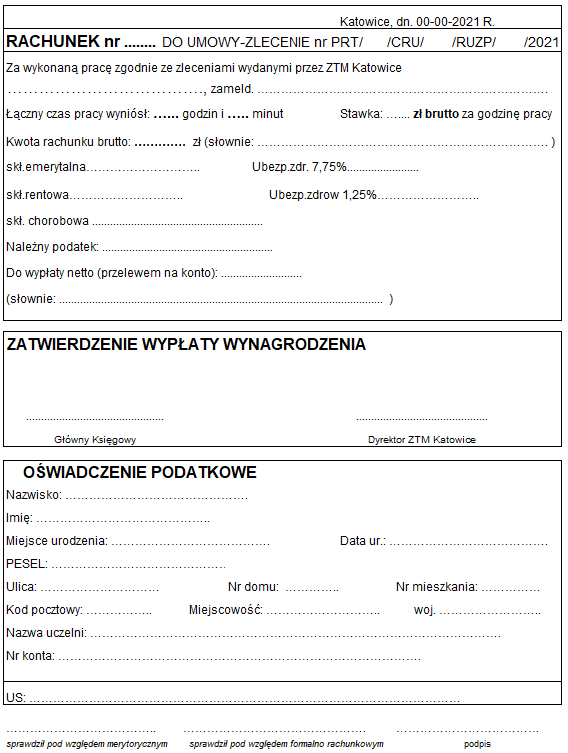 - WZÓR-								Załącznik nr 2 do Umowy.…………………., dnia ………………… r.WNIOSEK O ROZLICZENIE CZASU PRACY WYKONANEJ W OPÓŹNIONYM POJEŹDZIENumer umowy: PRT/………………/CRU/………………/RUZP/………………/2021
Imię i nazwisko osoby wykonującej pomiary napełnień: ……………………………………………………………………………………………………………
Datę przeprowadzenia pomiarów: ……………………………………………………………………………………………………………
Numer linii komunikacyjnej: ……………………………………………………………………………………………………………
Numer taborowy wozu, którego sytuacja dotyczy: ……………………………………………………………………………………………………………
Wielkość opóźnienia w minutach oraz przyczynę opóźnienia: …………………………………………………………………………………………………………… …………………………………………………………………………………………………………………………………………………………….…………………………………………………………...……………………………………………………..…………………………………..…………………